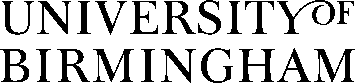 War Studies Public ProgrammeThe Spring Day SchoolSaturday, 3 March 2012US Civil War to First World WarLearning the LessonsIt is axiomatic in American historiography that the US civil war was the first modern war and that Europe failed to learn the lessons of industrialised conflict and firepower.  There are clear parallels in experience between the civil war and the First World War regarding mobilisation, motivation, firepower and defence in depth, which show that the wars were similar in their military challenges. This Day School will compare warfare in the two cases and consider whether European general staffs should have been forewarned by the American example.PROGRAMME10.00	Welcome and Introduction by Dr Bob Bushaway (University of Birmingham)10.15	‘Two Worcesters, Two Wars: Contrasting Approaches to Recruitment & Mobilisation in the American Civil War and the Great War’ (Nick Beeching, University of Birmingham)Coffee12.00	‘Out of Action’: Camp Life in the Armies of the American Civil War and the British Army in the Great War (Dr Bob Bushaway, University of Birmingham))13.15	LUNCH14.00	‘A Veritable Rain of Bullets’: Firepower in the American Civil War and the First World War (Dr Spencer Jones, University of Birmingham)15.15	Tea15.45	‘Ditches to Trenches: Field Fortifications from Petersburg to the Somme’ (Dr Bob Bushaway, University of Birmingham)17:15	Discussion and questions17.30	CloseSaturday, 3 November 2012. 10.00am-5.30pm Main Lecture Theatre, first floor, Arts Building The University of Birmingham, Edgbaston, Birmingham B15 2TT.Please contact Mrs Carolyn Sweet, School of History and Cultures, if you require directions: Tel.: 0121 414 3983 e-mail: C.Y.Sweet@bham.ac.uk Directions and downloadable maps are also from the University of Birmingham Web Site: http://www.bham.ac.uk